Texas State University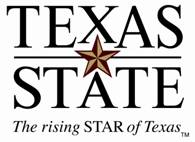 School of Social Work Tenure-track Assistant Professor The SSW mission is to prepare students to serve the most vulnerable populations who are usually served by public agencies. The SSW offers the BSW and MSW degrees (on-campus or online), both of which are fully accredited. The SSW has about 600 students, the majority of whom are graduate students, and over one-third are students of color. The SSW uses cutting-edge technology to provide innovative, rigorous course content and engaging learning opportunities. Applicants should be adept at learning and using technology.The SSW has 25 full-time faculty members. Faculty of color make up about one-third of the faculty. Most faculty hold the doctorate and all are licensed. TXST is an Emerging Research Institution with strong grant and research potential. The SSW has an impressive record of funding.TXST is a public university founded in 1899. San Marcos, midway between Austin and San Antonio, is the fasting growing small city in the U.S.TXST is one of the five largest universities in Texas with high admission standards and a faculty dedicated to excellence in education.  TXST has an enrollment of almost 38,000 students and expanding graduate education, yet it is regarded as very student-centered.TXST offers 100 undergraduate, 88 graduate, and 12 doctoral degree programs situated in 10 colleges. TXST is a Hispanic Serving Institution and is one of the top 20 producers of Hispanic baccalaureate graduates in the U.S. TXST is an equal-opportunity, affirmative-action institution with excellent benefits and competitive salaries.  Assistant Professor of Social WorkSchool of Social Work (College of Applied Arts)http://www.txstate.edu/academicaffairs/FacultyEmp/faculty_employment.htmResponsibilities:  The selected candidate will be expected to: Participate and provide leadership in developing grant-funded research activitiesDevelop and maintain a high-quality scholarly agenda resulting in published works and presentationsDeliver graduate and undergraduate social work curriculum using face-to-face instruction, as well as extensive on-line teaching strategiesAdvise accurately and model for students strategies that lead to professional and academic successParticipate in developing and refining social work curricula and delivery strategies to meet the School’s mission and to fulfill accreditation standardsServe the School, University, community, and profession in meaningful waysRequired Qualifications:  The selected candidate must: Hold the MSW and hold the doctorate by June 1, 2016 in social work or a closely related fieldShow evidence of at least two years of full-time professional social work practice experience or the equivalent in part-time professional social work experienceHold social work licensure in good standing or agree to attain licensure on hireDocument abilities to work as an effective team memberPreferred Qualifications:  The selected candidate should: Show evidence of high-quality university teaching experience with diverse populations Provide evidence of skills in quantitative and qualitative methodsDemonstrate an active research agenda through scholarly publicationsDocument evidence of experience or interest in external research fundingApplication Procedures:  Send to swapplicants@txstate.edu a single pdf attachment that includes the following only, in this order: Letter of application responding to both required and preferred qualifications and addressed to Dr. Catherine Hawkins, LCSW, Chair of the Search CommitteeCurrent Curriculum VitaeStatement of Teaching Philosophy including a brief summary of teaching evaluations (maximum 500 words)Names and complete contact information for three references. To ensure full consideration, title the pdf:  YOUR LAST NAME_INITIALS_ASSTPROF and specify in the first sentence of your application letter that you are applying for the assistant professor position. The single pdf must arrive by 5 pm on November 14, 2015. Employment application, transcripts, written references, and copies of publications will be required if a candidate is selected for an interview.Position:  Assistant Professor Job Posting #:2016-24Review Date:November 14, 2015 or until filledAppointment Date:September 1, 2016